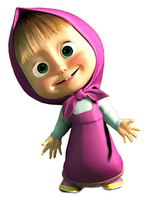 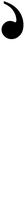 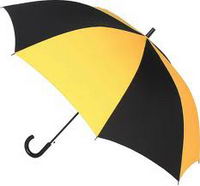 
 1  = М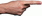 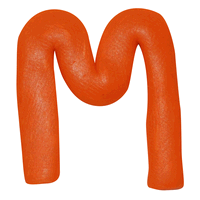 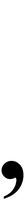 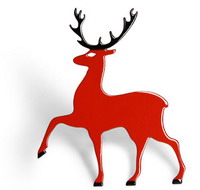 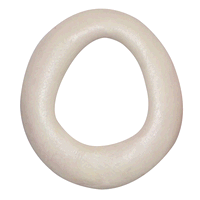 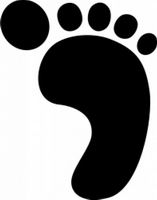 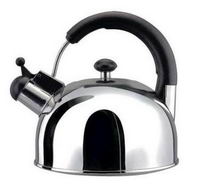 